                          UNIVERSIDAD VERACRUZANA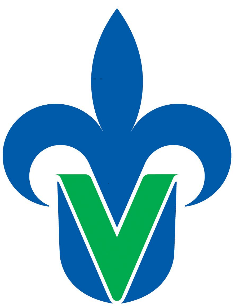 CARLOS ILLESCAS SÁNCHEZREGIÓN XALAPADiciembre de 2017.CARLOS ILLESCAS SÁNCHEZREGIÓN XALAPADiciembre de 2017.Para el modelo de Periodos en la solución de problemas propongo:1. Observar un video corto de un cuento de aprendizaje significativo de Ausubel. Escribo la liga a continuación: https://www.bing.com/videos/search?q=video+you+tube+aprendizaje+significativo+de+Ausbel&view=detail&mid=1E566AF0A690181F2AAA1E566AF0A690181F2AAA&FORM=VIREEn el video puede verse dónde empieza la incubación en el problema de Alicia. Cuáles son los signos y datos del prodrómico, cuál es el problema principal de Alicia, dónde empieza la defervescencia y cuando se recupera Alicia.2. Llenar el siguiente formato. Los alumnos después de haber leído el Modelo de Periodos en la solución de problemas deben:a) hacer paráfrasis de las definiciones.b) escribir los ejemplos del video de Alicia, en el siguiente FORMATO: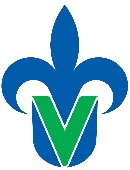 Universidad VeracruzanaFacultad de ____________________________Actividad para: Periodos en la solución/resolución de problemas C. Illescas (illescascarlos619@hotmail.com)Nombres del o los estudiantes: _________________________, _______________________    1.- En el siguiente gráfico escriba en el lugar correspondiente lo que se le indica: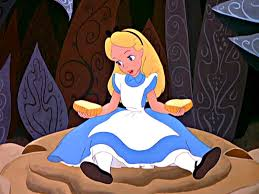 